§3939-A.  Spay; neuter of dogs and cats1.  Spay; neuter.  Except as otherwise provided in subsections 2 and 3, an animal shelter may not place with a new owner a dog or cat that has not been spayed or neutered unless an appointment has been made with a licensed veterinarian to spay or neuter the animal within 30 days of accepting ownership. A person who accepts ownership of a dog or cat that is unaltered shall, in addition to any other charges or other fees, make a deposit equal to 100% of the cost of the scheduled surgery with the animal shelter and shall sign a spay-neuter agreement. The animal shelter must refund the deposit upon receiving proof of sterilization.For purposes of this section, "place" means to sell, give away or otherwise transfer possession of a cat or dog.[PL 2015, c. 223, §9 (AMD).]2.  Detrimental to health.  If a licensed veterinarian or licensed veterinary technician as defined in Title 32, section 4853 determines that a dog or cat is too sick or injured or that it would otherwise be detrimental to the health of the dog or cat to be spayed or neutered within 30 days of placement, the animal shelter shall collect a deposit of not less than $50 and not more than $150 at the time of sale or placement.  The animal shelter shall determine the amount of the deposit based on the cost of spaying or neutering within the geographic area served by the animal shelter.  A person accepting ownership of the dog or cat under this subsection shall sign an agreement to have the animal sterilized as soon as it is medically advisable.Upon receipt of proof of sterilization, the animal shelter shall immediately and fully refund the deposit.[PL 2015, c. 494, Pt. A, §4 (RPR).]3.  Extension.  Notwithstanding subsection 1, an animal shelter may extend the date by which spaying or neutering is to be completed at its discretion for good cause.  An extension must be in writing.[PL 2015, c. 223, §9 (AMD).]4.  Reimbursement of deposit.  If a dog or cat dies prior to spaying or neutering and within the agreement period, the owner is entitled to reimbursement of the deposit paid under subsection 1.  If a dog or cat dies prior to spaying or neutering and within 120 days of signing an agreement under subsection 2, the owner is entitled to reimbursement of the deposit paid under subsection 2.   To receive reimbursement under this subsection, the owner must provide the animal shelter with a letter signed by a licensed veterinarian stating that the cat or dog has died and providing a description of the animal.[PL 2015, c. 223, §9 (AMD).]5.  Unclaimed deposits.  Except as provided in subsections 2, 3 and 4, deposits received under subsection 1 or 2 that are unclaimed within 120 days of the date the spay-neuter agreement was signed must be:A.  Used to subsidize spaying or neutering of dogs and cats offered for placement by the animal shelter receiving the deposits; or  [PL 2015, c. 223, §9 (AMD).]B.  Remitted to the department for deposit in the Companion Animal Sterilization Fund established under section 3910‑B.  [PL 2007, c. 439, §23 (NEW).]When extensions are granted under subsection 3 and the deposits are unclaimed 120 days after the extended date for spaying or neutering, those deposits must be disposed of under paragraphs A and B.[PL 2015, c. 223, §9 (AMD).]SECTION HISTORYPL 2007, c. 439, §23 (NEW). PL 2015, c. 209, §1 (AMD). PL 2015, c. 223, §9 (AMD). PL 2015, c. 494, Pt. A, §4 (AMD). The State of Maine claims a copyright in its codified statutes. If you intend to republish this material, we require that you include the following disclaimer in your publication:All copyrights and other rights to statutory text are reserved by the State of Maine. The text included in this publication reflects changes made through the First Regular and First Special Session of the 131st Maine Legislature and is current through November 1, 2023
                    . The text is subject to change without notice. It is a version that has not been officially certified by the Secretary of State. Refer to the Maine Revised Statutes Annotated and supplements for certified text.
                The Office of the Revisor of Statutes also requests that you send us one copy of any statutory publication you may produce. Our goal is not to restrict publishing activity, but to keep track of who is publishing what, to identify any needless duplication and to preserve the State's copyright rights.PLEASE NOTE: The Revisor's Office cannot perform research for or provide legal advice or interpretation of Maine law to the public. If you need legal assistance, please contact a qualified attorney.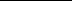 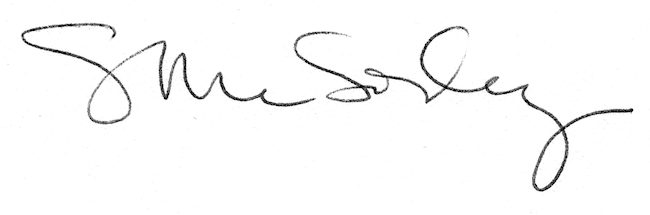 